* Relación con el perfil de egreso* Relación con el plan de estudiosCampo de aplicación profesional de los conocimientos que promueve el desarrollo de la unidad de AprendizajeDESCRIPCIÓNObjetivo general del curso* Objetivos parciales o específicosContenido temático* Estructura conceptual del curso Modalidades de evaluación Elementos del desarrollo de la unidad de aprendizaje (asignatura)BIBLIOGRAFÍA BÁSICABIBLIOGRAFÍA COMPLEMENTARIAPLANEACIÓN POR SEMANASPerfil del profesor: Denominación: Epistemologia y Metodologia Juridica. Tipo: CURSO –TALLER Nivel:  PregradoÁrea de formación: Básica Particular ObligatoriaModalidad: (X) Escolarizada    (x) SemiescolarizadaPrerrequisitos: Ninguno Horas totales: 84Horas teoría: 40Horas práctica; 44Créditos: 8Clave : IC877Elaboró:CUCOSTACUCSUR Revisión:Comité CurricularComité de Acreditación Internacional Elaboró:CUCOSTACUCSUR Revisión:Comité CurricularComité de Acreditación Internacional Fecha de elaboración.Enero 2017Fecha de revisión: Julio/2018 Esta asignatura está destinada a proporcionar a los estudiantes las habilidades necesarias para investigar, generar y transmitir conocimiento jurídico de frontera, entendido como conocimiento científico relativo tanto a la teoría general del derecho como a las diversas dogmáticas jurídicas, proveyendo, además, para la identificación adecuada de problemas jurídicos, lo que posibilita su resolución eficiente y eficaz.Se relaciona de manera transversal con todas las asignaturas del plan de estudios, en tanto que proporciona habilidades de investigación en las diversas disciplinas, facilitando las herramientas y técnicas apropiadas para cada tipo de investigación que se requiere en ellas.Perfil de egreso:Proporcionar al estudiante las herramientas conceptuales, teóricas, metodológicas y prácticas para comprender la evolución del conocimiento científico, y la proyección y realización de investigaciones de tal carácter, incentivando la reflexión y el diseño y uso de diversos instrumentos metodológicos para ese fin.Promover en el estudiante la reflexión en torno al conocimiento científico, sus características y utilidad en el mundo contemporáneo;Introducir a los estudiantes al estudio de los métodos de las ciencias, en particular a los métodos del derecho y de las disciplinas auxiliares del derecho, proporcionándole las herramientas necesarias para plantear, proponer, implementar y desarrollar un protocolo de investigación con todos sus elementos.UNIDAD 1. Conocimiento, ciencia y ciencia del derecho1.1 Conocimiento y sus tipos1.2 El conocimiento científico1.3 El papel del lenguaje en las teorías científicas1.4 Corrientes epistemológicas y concepto de conocimiento científicoUNIDAD 2. Observación, observación científica y las teorías previas como base del conocimiento científico2.1 Observación e inducción2.2 Crítica del inductivismo2.3 El problema de la inducción2.4 La teoría como presupuesto de la observaciónUNIDAD 3. Corrientes epistemológicas clásicas en relación al conocimiento científico3.1 Inductivismo sofisticado3.2 Falsacionismo popperiano3.3 Falsacionismo sofisticado.3.4 Paradigmas (Kuhn)UNIDAD 4. Otras corrientes epistemológicas en relación al conocimiento científico4.1 Las teorías como estructura4.2 Teoría anarquista del conocimientoUNIDAD 5. El problema de la ‘verdad’ (teorías de la verdad)5.1 Teorías de la verdad por coherencia5.2 Teorías de la verdad por correspondencia5.3 Teorías consensualistas de la verdadUNIDAD 6. Las disciplinas científicas auxiliares al derecho6.1 Sociología jurídica6.2 Psicología jurídica6.3 Disciplinas forenses6.4 OtrasUNIDAD 7. Ciencia y los métodos científicos7.1 Método y metodología, conceptos elementales7.2 El método experimental como método científico7.3 Los métodos en las ciencias formales7.4 Diversos métodos en las ciencias socialesUNIDAD 8. Elaboración de proyectos de investigación8.1 Elección del Dominio y subdominio de investigación8.2 Planteamiento de un problema, selección y delimitación del tema8.3 Justificación del tema y elección del enfoque de la investigación8.4 Elaboración de las preguntas de investigación8.5 Planteamiento de objetivos e hipótesis, alcances de la investigación8.6 Construcción del marco teórico, conceptual y de referencia8.7 Diseño e la investigación8.8 Recolección de datos8.9 Análisis de datos y formulación de conclusiones8.10 Presentación del reporte de investigaciónUNIDAD 9. Técnicas particulares de investigación9.1 Investigación documental9.2 Investigación de campo9.2.1 Encuestas9.2.2 Entrevistas9.3 Métodos experimentales9.4 Investigación – acción9.5 Métodos etnográficosUNIDAD 10. Modelos de investigación contemporáneos aplicados a la ciencia jurídica10.1 Análisis de lenguaje10.2 Teoría General de Sistemas10.3 Semiótica jurídica10.4 Modelos interpretativos10.5 Otros modelos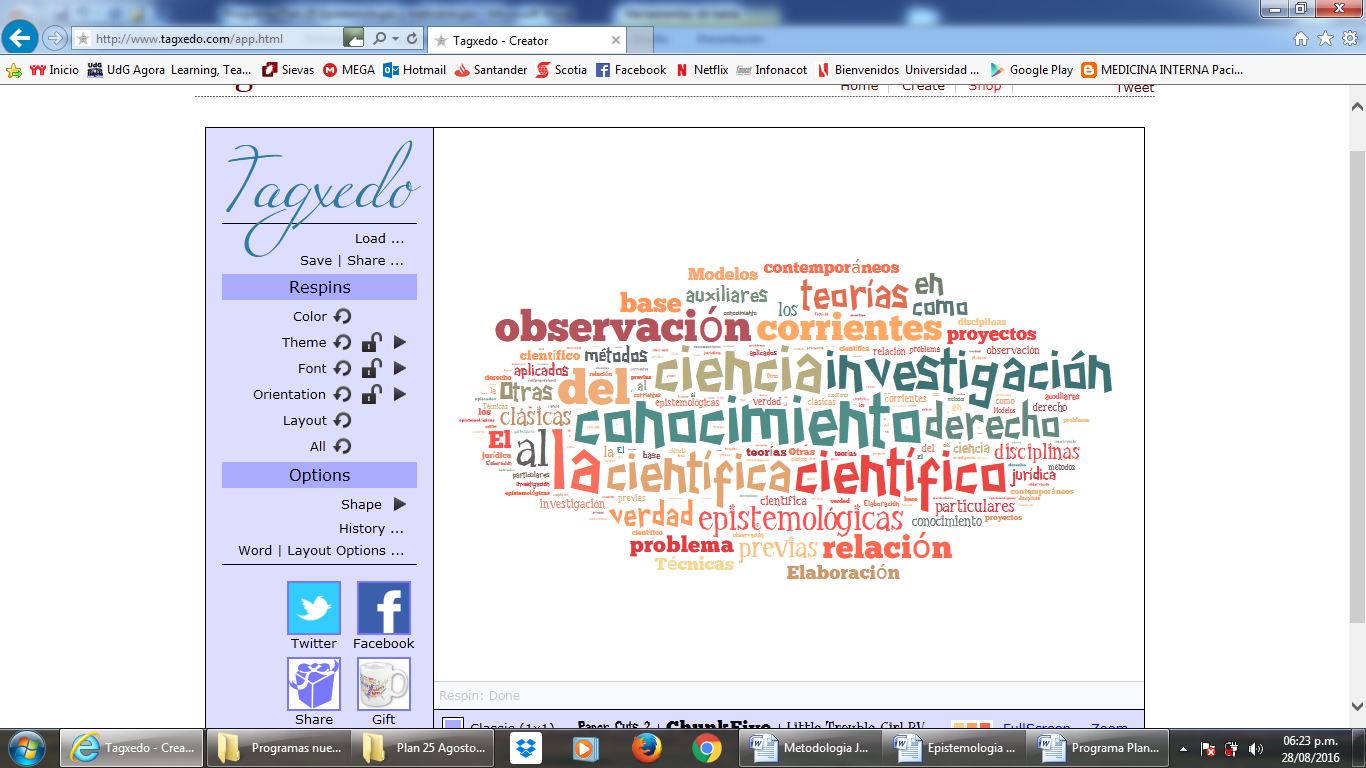 Instrumento de evaluaciónFactor de ponderaciónExámenes:ParcialesGlobalesDepartamentales30 a 40%Participación en clase:IndividualGrupalExposiciones20 a 30%Actividades extra áulicas:Estudios de casoEnsayosTrabajos de investigaciónCuestionariosInformesMonografías20 a 30%Actividades extra curriculares:SeminariosConferenciasTalleresConcursos0 a 10%Otras:TotalEstablecer la combinación de rangos para alcanzar el 100% y mantener la flexibilidad en los CUConocimientosEl estudiante adquirirá y desarrollará los conocimientos necesarios y suficientes como para discriminar la investigación científica, interiorizando diversos modelos epistemológicos que se aplican de modo contemporáneo tanto en las ciencias blandas como en las ciencias formales.AptitudesEl estudiante desarrollará y valorará los elementos necesarios para realizar investigación dentro de su contexto social, implementando diversos tipos de herramientas metodológicas y técnicas diferentes para realizarla.ActitudesEl estudiante desarrollará una actitud crítica frente a las diversas corrientes epistemológicas, alcanzando, además, un acercamiento con los compañeros del trabajo en equipo, mejorando las conductas entre ellos.ValoresSe propiciará  en el estudiante el trabajo colaborativo y la identificación de las habilidades de cada uno de los miembro de los diversos equipos de trabajo, fomentando el estrechamiento de vínculos entre ellos.CapacidadesEl alumno desarrollará capacidades para el trabajo colaborativo, la identificación de los diversos métodos y técnicas de investigación adecuados para los problemas planteados, discriminando su utilidad práctica y enlanzándolos con los objetivos planteados para sus propios proyectos de investigación.HabilidadesSe fomentará el desarrollo de habilidades para la detección de problemas y los diversos modos de solventarlos, iniciando también con las habilidades para realizar investigación rigurosa y metodológicamente adecuada.Autor(es)TítuloEditorialAño +URL o biblioteca digital donde está disponible (en su caso)Fix-Zamudio Héctor.Metodología, docencia e investigación Jurídica,Porrúa2011Hernández-Sampieri. Roberto.Metodología de la  InvestigaciónMc Graw Hill,2015Chalmers.Alan¿Qué es esa cosa llamada ciencia?.Siglo XXI2007Autor(es)TítuloEditorialAño +URL o biblioteca digital donde está disponible (en su caso)Kuhn, ThomasLa estructura de las revoluciones científicasEditorial Fondo de Cultura Económica2007Pérez-Tamayo.; Ruy¿Existe el método científico?,Editorial Fondo de Cultura Económica2012Witker, Jorge,Metodología JurídicaEditorial Mc Graw Hill2012SemanaTemaContenidosActividades para su movilizaciónRecursosEvaluaciónTemas transversales111.1 Conocimiento y sus tipos.1.2 El conocimiento científico.1.3 El papel del lenguaje en las teorías científicas.1.4 Corrientes epistemológicas y concepto de conocimiento científico.Tareas, participación en clase, portafolios de evidencia.Ética, equidad de género, sustentabilidad, cultura de la legalidad, emprendimiento, derechos humanos, internacionalización, responsabilidad social, cultura de paz22, 32.1 Observación e inducción.2.2 Crítica del inductivismo.2.3 El problema de la inducción.2.4 La teoría como presupuesto de la observación. 3.1 Inductivismo sofisticado.Exhibición de la película “el nombre de la rosa”, 1986, para ejemplificar la observación y los procesos de induccion y deduccion. Tareas, participación en clase, portafolios de evidencia.Ética, equidad de género, sustentabilidad, cultura de la legalidad, emprendimiento, derechos humanos, internacionalización, responsabilidad social, cultura de paz33,43.2 Falsacionismo popperiano.3.3 Falsacionismo sofisticado.3.4 Paradigmas (Kuhn).4.1 Las teorías como estructuraTareas, participación en clase, portafolios de evidencia.Ética, equidad de género, sustentabilidad, cultura de la legalidad, emprendimiento, derechos humanos, internacionalización, responsabilidad social, cultura de paz44,54.2 Teoría anarquista del conocimiento.5.1 Teorías de la verdad por coherencia.5.2 Teorías de la verdad por correspondencia.5.3 Teorías consensualistas de la verdad.Tareas, participación en clase, portafolios de evidencia.Ética, equidad de género, sustentabilidad, cultura de la legalidad, emprendimiento, derechos humanos, internacionalización, responsabilidad social, cultura de paz566.1 Sociología jurídica.6.2 Psicología jurídica.6.3 Disciplinas forenses.6.4 Otras.Tareas, participación en clase, portafolios de evidencia.Ética, equidad de género, sustentabilidad, cultura de la legalidad, emprendimiento, derechos humanos, internacionalización, responsabilidad social, cultura de paz677.1 Método y metodología, conceptos elementales.7.2 El método experimental como método científico.7.3 Los métodos en las ciencias formales.7.4 Diversos métodos en las ciencias sociales.Tareas, participación en clase, portafolios de evidencia.Ética, equidad de género, sustentabilidad, cultura de la legalidad, emprendimiento, derechos humanos, internacionalización, responsabilidad social, cultura de paz788.1 Elección del Dominio y subdominio de investigación.8.2 Planteamiento de un problema, selección y delimitación del tema.Proyecto de investigación.Ética, equidad de género, sustentabilidad, cultura de la legalidad, emprendimiento, derechos humanos, internacionalización, responsabilidad social, cultura de paz888.3 Justificación del tema y elección del enfoque de la investigación.8.4 Elaboración de las preguntas de investigación.Proyecto de investigación.Ética, equidad de género, sustentabilidad, cultura de la legalidad, emprendimiento, derechos humanos, internacionalización, responsabilidad social, cultura de paz988.5 Planteamiento de objetivos e hipótesis, alcances de la investigación.Proyecto de investigación.Ética, equidad de género, sustentabilidad, cultura de la legalidad, emprendimiento, derechos humanos, internacionalización, responsabilidad social, cultura de paz1088.6 Construcción del marco teórico, conceptual y de referencia.Proyecto de investigación.Ética, equidad de género, sustentabilidad, cultura de la legalidad, emprendimiento, derechos humanos, internacionalización, responsabilidad social, cultura de paz1188.7 Diseño de la investigación. 8.8 Recolección de datos.Proyecto de investigación.Ética, equidad de género, sustentabilidad, cultura de la legalidad, emprendimiento, derechos humanos, internacionalización, responsabilidad social, cultura de paz1288.9 Análisis de datos y formulación de conclusiones.Proyecto de investigación.Ética, equidad de género, sustentabilidad, cultura de la legalidad, emprendimiento, derechos humanos, internacionalización, responsabilidad social, cultura de paz1388.10 Presentación del reporte de investigación.Proyecto de investigación.Ética, equidad de género, sustentabilidad, cultura de la legalidad, emprendimiento, derechos humanos, internacionalización, responsabilidad social, cultura de paz1488.10 Presentación del reporte de investigación.Proyecto de investigación.Ética, equidad de género, sustentabilidad, cultura de la legalidad, emprendimiento, derechos humanos, internacionalización, responsabilidad social, cultura de paz1599.1 Investigación documental.9.2 Investigación de campo.9.2.1 Encuestas.9.2.2 Entrevistas.Proyecto de investigación.Ética, equidad de género, sustentabilidad, cultura de la legalidad, emprendimiento, derechos humanos, internacionalización, responsabilidad social, cultura de paz1699.3 Métodos experimentales.9.4 Investigación – acción.9.5 Métodos etnográficos.Proyecto de investigación.Ética, equidad de género, sustentabilidad, cultura de la legalidad, emprendimiento, derechos humanos, internacionalización, responsabilidad social, cultura de paz171010.1 Análisis de lenguaje.10.2 Teoría General de Sistemas.Proyecto de investigación.Ética, equidad de género, sustentabilidad, cultura de la legalidad, emprendimiento, derechos humanos, internacionalización, responsabilidad social, cultura de paz181010.3 Semiótica jurídica.10.4 Modelos interpretativos.10.5 Otros modelos.Proyecto de investigación.Ética, equidad de género, sustentabilidad, cultura de la legalidad, emprendimiento, derechos humanos, internacionalización, responsabilidad social, cultura de pazEl profesor tendrá una formación en Derecho como disciplina base, además de tener preferentemente un posgrado en disciplinas de las ciencias sociales y formación como investigador, con publicaciones en las que se demuestre su carácter de investigador y/o tesis dirigidas.